                                                                MRI Service Request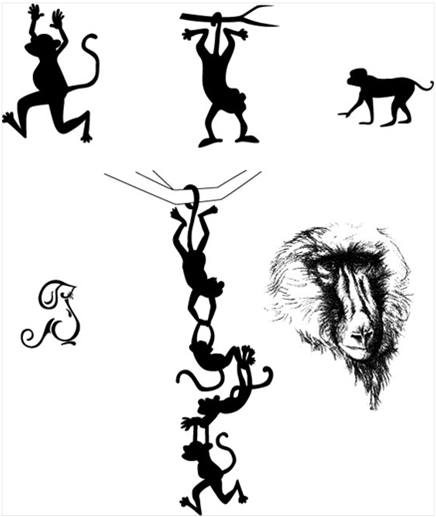 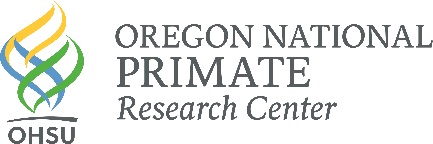 E-mail completed forms to onprcmri@ohsu.edu
Any objects affixed to the outside of an animal’s body (collars, eartags, etc.) must be removed prior to an MRI scan.Animals with surgically implanted devices cannot be given an MRI scan.  **Animals not fasted will not be scanned!**Please indicate if any of the following are to be done by MRI:		  Arrange for Sedation/Transport 	  Intubate  Place catheter  Administer contrast agent:   RecoverPlease indicate times for subsequent procedures below (Nx, Sx, etc.)Principal InvestigatorIACUC#AliasRequested ByContact NumberE-mailAnimal NumberSPF (Yes/No)WeightDateStart TimeEnd TimeLocation (if requesting transport)Location (if requesting transport)Location (if requesting transport)Animal NumberSPF (Yes/No)WeightDateStart TimeEnd TimeBuildingRoomCage